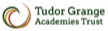 Person Specification CriteriaPerson Specification CriteriaKnowledgeEssentialProven ability to achieve good resultsThorough subject knowledge and an understanding of National Education issuesUnderstanding of effective teaching and learning strategiesUnderstanding of assessment for learning strategies and how to use these in the classroomUnderstanding of behaviour management strategiesUnderstanding of how to track student achievement using data and intervention strategies to raise attainmentSkillsEssentialExcellent communication and inter-personal skillsPersonal organisation and time management skillsStrong leadership skills and ambitionPersonal QualitiesEssentialDynamic with innovative ideas and a passion for teaching and learningAbility to demonstrate an enthusiasm for the subject  Energetic commitment to raising the aspirations of the whole school communitySense of humour, resilience and generosity of spirit